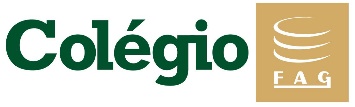 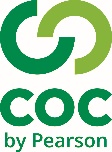 Você gosta de criar coisas novas? Então vamos desenhar usando sua imaginação. Escolha 3 temas para desenvolver seu trabalho, vamos lá?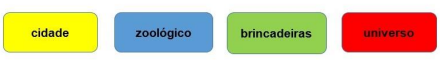 Faça uma composição ou seja, um desenho contendo os 3 temas que você escolheu a cima, pode ser real ou imaginário (surreal). Use e abuse da criatividade e não economize cores .Bom trabalho: